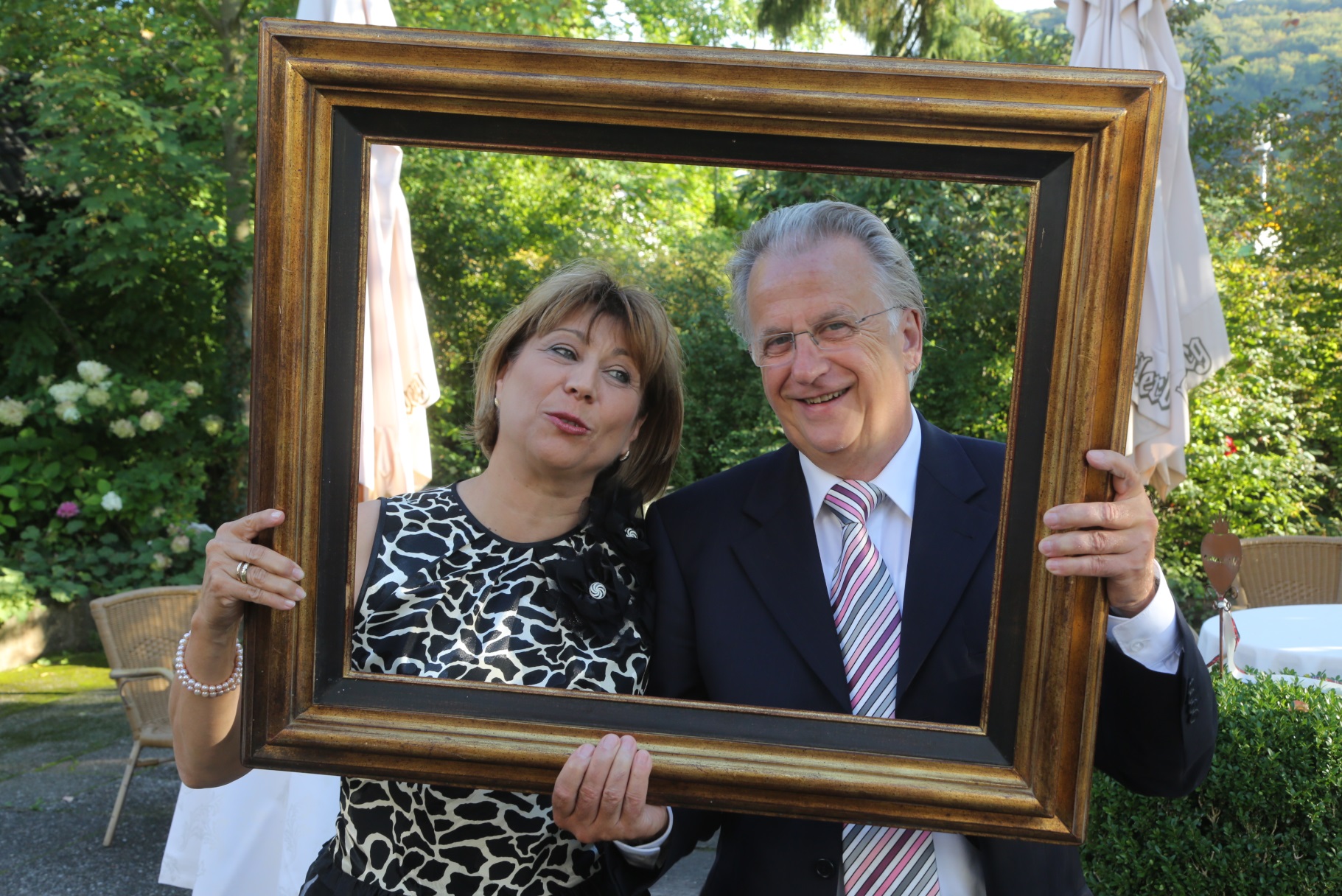 		          25.2.2015Vanessa/Jonas ein Ehepaar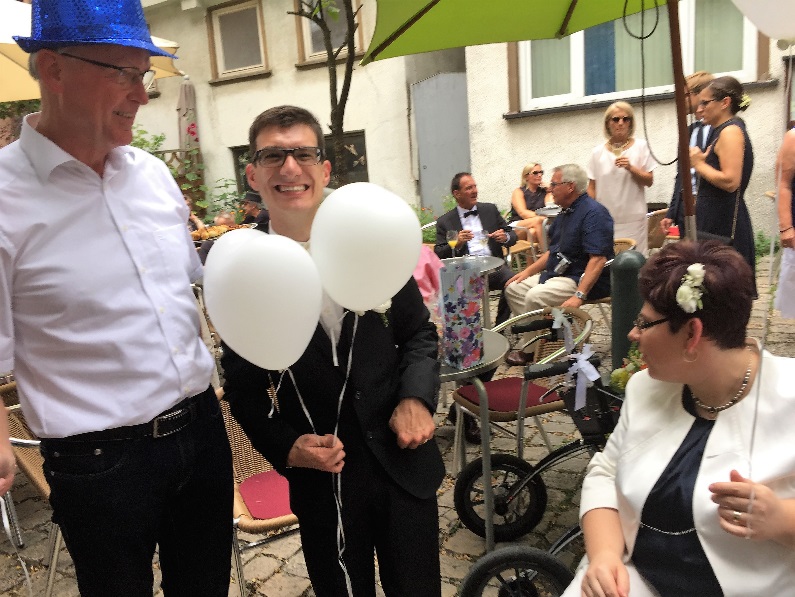 Der KBVO brachte Glückwünsche/Geschenk und wünscht beiden eine harmonische  Ehezeit.KBVO-Mitglied Jonas Beck ist in der EUTB-Beratungsstelle tätig. Er steht mit seinem Fachwissen und seinen Vorerfahrungen  zur Beratung bereit. Ihr könnt ihn per Telefon 07361-880079 erreichen. Nehmt das Angebot der Beratung ausgiebig an. Macht bitte Reklame für das Büro. Benötigt ihr Informationsmaterial, könnt ihr dieses bei Jonas Beck erhalten.Am 26.07.2018 war der Tag des Ehrenamtes auf der Kapfenburg. Die Rollitanzgruppe unseres Vereins war aktiv beteiligt, erhielt ein kräftiges Dankeschön vom Landrat und erfreute die Anwesenden mit einer tollen Aufführung.Die KBVO-Pfingstwandergruppe grüßt herzlich und freut sich auf die nächste Ausfahrt.Termin Nachtreffen am 22.09.2018 15 Uhr im Treff nicht vergessen. Kuchen mitbringen.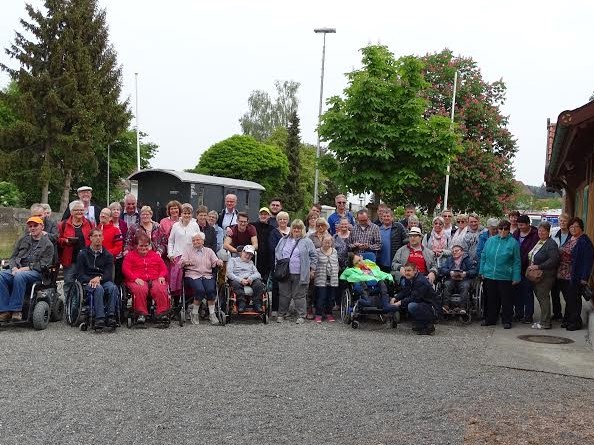 Im August macht der KBVO Urlaub. In der letzten Sitzung  des Vorstands am 04.07.2018 hat der Vorstand aber das Veranstaltungsprogramm nach den Sommerferien verabschiedet. Bitte die Termine notieren:11.09.2018            18 Uhr       Vorstandssitzung15.09.2018	    11 Uhr	Rollitanz22.09.2018	    15 Uhr       Nachtreffen Pfingstfreizeit 2018/Planung 201928.09.2018	     		Remix-Disco02.10.2018             20 Uhr 	Stammtisch Kellerhaus13.10.2018             14 Uhr      Wanderung Tiefer Stollen/Einzelheiten kommen16.10.2018   	     18 Uhr	Vorstandssitzung06.11.2018	     20 Uhr	Stammtisch Kellerhaus12.11.2018	     18 Uhr	Vorstandssitzung17.11.2018	     11 Uhr	Rollitanz24.11.2018	     15 Uhr	Kegeln ??????? Termin kann verschoben werden03.12.2018	     18 Uhr	Vorstandssitzung04.12.2018	     20 Uhr	Stammtisch Kellerhaus09.12.2018	     15 Uhr	Adventsfeier in Abtsgmünd/Einzelheiten kommen15.12.2018	     14 Uhr	Besuch Weihnachtsmarkt/Einzelheiten kommen08.01.2019	     20 Uhr 	Stammtisch KellerhausLiebe Mitglieder, ihr erhaltet als Leistung unseres Vereins regelmäßig die Verbandszeitschrift „Das Band“. Damit ihr die Zeitschrift per Post erhaltet, haben wir eure Adresse an den bvkm-Bundesverband für körper-und mehrfachbehinderte Menschen e.v. weitergegeben. Bitte beachten.Der Vorstand wünscht allen Mitgliedern erholsame Urlaubstage. Euer Dieter      